В соответствии с частью 1 статьи 8.2.Федерального закона от 26.12.2008 г. №294-ФЗ  «О защите прав юридических лиц и индивидуальных предпринимателей при осуществлении государственного контроля (надзора) и муниципального контроля», руководствуясь Уставом Мариинско-Посадского района Чувашской Республики,  администрация  Мариинско - Посадского  района  Чувашской  Республики п о с т а н о в л я е т:1. Утвердить программу профилактики нарушений обязательных требований, осуществляемой органом муниципального контроля - администрацией Мариинско-Посадского района Чувашской Республики в 2018 году (далее - Программа профилактики нарушений) (Приложение).2. Специалистам администрации Мариинско-Посадского района Чувашской Республики, уполномоченным на осуществление муниципального контроля обеспечить в пределах своей компетенции выполнение Программы профилактики нарушений, утвержденной пунктом 1 настоящего Постановления.3. Контроль за исполнением настоящего постановления возложить на первого заместителя главы администрации - начальника отдела  градостроительства и развития общественной инфраструктуры  администрации Мариинско-Посадского  района Чувашской Республики Кучук О.В.Глава администрацииМариинско-Посадского района Чувашской Республики                                                                            А.А. Мясников                                                                 Приложение к постановлению администрации Мариинско-ПосадскогоЧувашской Республикиот 09.04.2018 г. № 239Программа профилактики нарушений обязательных требований, осуществляемой органом муниципального контроля – администрацией  Мариинско-Посадского района  Чувашской Республики в 2018 году Раздел I. Виды муниципального контроля, осуществляемого администрацией Мариинско-Посадского района Чувашской РеспубликиРаздел II. Мероприятия по профилактике нарушений обязательных требований, реализуемые администрацией Мариинско-Посадского района Чувашской РеспубликиЧаваш  РеспубликинСёнтёрварри районён администрации.                    Й Ы Ш Ã Н У                                №    Сёнтёрварри  хули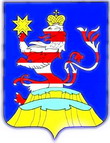 Чувашская  РеспубликаАдминистрацияМариинско-Посадского районаП О С Т А Н О В Л Е Н И Е        09.04.2018 г. № 239г. Мариинский  ПосадОб утверждении программы профилактики нарушений обязательных требований, осуществляемой органом муниципального контроля – администрацией Мариинско-Посадского района Чувашской Республики в 2018 годуN п/пВид муниципального контроляНормативный правовой акт РФ, которым закреплены полномочия по осуществлению муниципального контроляНаименование органа, уполномоченного на осуществление муниципального контроля12341.Муниципальный контроль за сохранностью автомобильных дорог местного значения вне границ населенных пунктов в границах муниципального районаФедеральный закон от 06.10.2003 N 131-ФЗ "Об общих принципах организации местного самоуправления в Российской Федерации"Отдел градостроительства  и развития общественной инфраструктуры администрации Мариинско-Посадского района Чувашской Республики1.Муниципальный контроль за сохранностью автомобильных дорог местного значения вне границ населенных пунктов в границах муниципального районаФедеральный закон от 06.10.2003 N 131-ФЗ "Об общих принципах организации местного самоуправления в Российской Федерации"2.Муниципальный жилищный контрольФедеральный закон от 06.10.2003 N 131-ФЗ "Об общих принципах организации местного самоуправления в Российской Федерации"Отдел градостроительства  и развития общественной инфраструктуры администрации Мариинско-Посадского района Чувашской Республики2.Муниципальный жилищный контрольФедеральный закон от 06.10.2003 N 131-ФЗ "Об общих принципах организации местного самоуправления в Российской Федерации"3.Муниципальный земельный контрольФедеральный закон от 06.10.2003 N 131-ФЗ "Об общих принципах организации местного самоуправления в Российской Федерации", постановление КМ ЧР от 11.06.2015 N 223 "Об утверждении порядка осуществления муниципального земельного контроля на территории Чувашской Республики"Отдел экономики  и имущественных отношений администрации Мариинско-Посадского района Чувашской Республики3.Муниципальный земельный контрольФедеральный закон от 06.10.2003 N 131-ФЗ "Об общих принципах организации местного самоуправления в Российской Федерации", постановление КМ ЧР от 11.06.2015 N 223 "Об утверждении порядка осуществления муниципального земельного контроля на территории Чувашской Республики"4.Муниципальный контроль в области торговой деятельностиФедеральный закон от 28.12.2009 N 381-ФЗ "Об основах государственного регулирования торговой деятельности в Российской Федерации"Отдел экономики  и имущественных отношений администрации Мариинско-Посадского района Чувашской Республики5.Контроль за доставкой обязательного экземпляра документовФедеральный закон от 29.12.1994 N 77-ФЗ (ред. от 03.07.2016) "Об обязательном экземпляре документов"Отдел культуры и социального развития  администрации Мариинско-Посадского района Чувашской Республики6.Муниципальный контроль в области охраны и использования особо охраняемых природных территорий местного значенияФедеральный закон от 14.03.1995 N 33-ФЗ «Об особо охраняемых природных территориях»Отдел градостроительства  и развития общественной инфраструктуры администрации Мариинско-Посадского района Чувашской Республики7.Контроль за использованием и охраной недр при добыче общераспространенных полезных ископаемых, а также при строительстве подземных сооружений, не связанных с добычей полезных ископаемых  Закон от 21 февраля 1992 г. N 2395-1 "О недрах"Отдел градостроительства  и развития общественной инфраструктуры администрации Мариинско-Посадского района Чувашской Республики8.Контроль  за организацией и осуществлением деятельности по продаже товаров (выполнению  работ, оказанию услуг) на розничных рынкахФедеральный закон от 30.12.2006 г. № 271-ФЗ "О розничных рынках и о внесении изменений в Трудовой кодекс Российской ФедерацииОтдел экономики  и имущественных отношений администрации Мариинско-Посадского района Чувашской Республики№ п/пНаименование мероприятийСрок реализации мероприятийОтветственный исполнитель1.Осуществление информирования юридических лиц, индивидуальных предпринимателей по вопросам соблюдения обязательных требований, в том числе посредством разработки и опубликования руководств по соблюдению обязательных требований, проведения семинаров и конференций, разъяснительной работы в средствах массовой информации и иными способами.В случае изменений обязательных требований -подготовка и распространение комментариев о содержании  новых нормативных правовых актов, устанавливающих обязательные требования, внесенных изменениях в действующие акты, сроках и порядке вступления их в действие, а также рекомендаций о проведении необходимых организационных, технических мероприятий, направленных на внедрение и обеспечение соблюдения обязательных  требованийВ течение года(по мере необходимости)Органы  администрации Мариинско-Посадского района Чувашской Республики, уполномоченные на осуществление муниципального контроля в соответствующей сфере деятельности (далее-Уполномоченные органы администрации Мариинско-Посадского района), указанные в разделе I настоящей Программы2.Обеспечение регулярного (не реже одного раза в год) обобщения практики осуществления в соответствующей сфере деятельности муниципального контроля и размещение на официальном сайте Мариинско-Посадского  района Чувашской Республики в сети «Интернет» соответствующих обобщений, в том числе с указанием наиболее часто встречающихся случаев нарушений обязательных требований с рекомендациями в отношении мер, которые должны приниматься юридическими лицами, индивидуальными предпринимателями в целях недопущения таких нарушенийIV квартал2018г.Уполномоченные органы администрации Мариинско-Посадского района, указанные в разделе I настоящей Программы3.  Выдача предостережений о недопустимости нарушения обязательных требований в соответствии с частями 5-7 статьи 8.2 Федерального закона от 26 декабря 2008 года №294-ФЗ «О защите прав юридических лиц и индивидуальных предпринимателей при осуществлении государственного контроля (надзора) и муниципального контроля» (если иной порядок не установлен федеральным законом).В течение года (по мере необходимости)Уполномоченные органы администрации Мариинско-Посадского района, указанные в разделе I настоящей Программы.